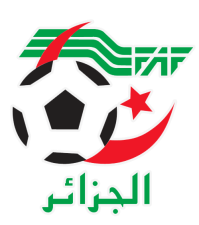 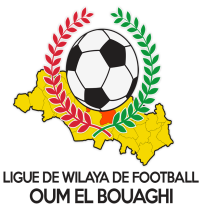              FEDERATION ALGERIENNE DE FOOTBALL                   LIGUE DE WILAYA DE FOOTBALL D’OUM EL BOUAGHIPROGRAMMATIONSENIORS WILAYA 17eme JOURNÉESAISON 2021-2022JEUDI  05/05/2022VENDREDI 06/05/2022PROGRAMMATIONSENIORS WILAYA 18eme JOURNÉESAISON 2021-2022MARDI  10/05/2022SOUS TOUTES RESERVESCONSULTATION DU SITE INTERNETLes clubs sont tenus de consulter le Site Internet de la liguehttp://www.lwfoeb.dz/ pour prendre connaissance des éventuelles modifications dans la programmation et changements des lieux de rencontres et/ou horaire.LieuxRencontresHeuresOBSO.E.BESSR / WSBBS14H00LieuxRencontresHeuresOBSO.E.BDSSR / USB14H30BERRICHECRBB / CRBH14H30DHALAAJBJ / USAM14H30SOUK NAAMANENRBBC / USHD14H30/DJS/EXEMPTLieuxRencontresHeuresOBSDHALAAUSHD / CRBB14H00OULED GACEM DJS / DSSR14H00H.TOUMGHANICRBH / ESSR14H00AIN FAKROUNWSBBS / JBJ 14H00BERRICHEUSB / NRBBC14H00/USAM/EXEMPT